ПРОЕКТ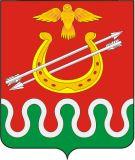 КРАСНОЯРСКИЙ КРАЙБОГОТОЛЬСКИЙ РАЙОННЫЙ СОВЕТ ДЕПУТАТОВг. БОГОТОЛРЕШЕНИЕ«__» _______ 2017 года								№ ____О ВНЕСЕНИИ ИЗМЕНЕНИЙ И ДОПОЛНЕНИЙ В УСТАВ БОГОТОЛЬСКОГО РАЙОНА КРАСНОЯРСКОГО КРАЯ, УТВЕРЖДЕННЫЙ  РЕШЕНИЕМ РАЙОННОГО СОВЕТА ДЕПУТАТОВ № 6-21 ОТ 26.11.1997В целях приведения Устава Боготольского района Красноярского края в соответствие с Федеральным законом от 06.10.2003 № 131-ФЗ «Об общих принципах организации местного самоуправления в Российской Федерации», руководствуясь статьями 21, 25, 56 Устава Боготольского района Красноярского края, Боготольский районный Совет депутатов РЕШИЛ:1. Внести в Устав Боготольского района Красноярского края, утвержденный Решением районного Совета депутатов № 6-21 от 26.11.1997 следующие изменения и дополнения:1.1. в пункте 1 статьи 7: 1.1.1.  подпункт 10 исключить;1.1.2. в подпункте 14 слова «организация отдыха детей в каникулярное время» заменить словами «осуществление в пределах своих полномочий мероприятий по обеспечению организации отдыха детей в каникулярное время, включая мероприятия по обеспечению безопасности их жизни и здоровья»;1.2. пункт 1 статьи 7.1 дополнить подпунктом 13 следующего содержания:«13) осуществление мероприятий в сфере профилактики правонарушений, предусмотренных Федеральным законом «Об основах системы профилактики правонарушений в Российской Федерации».»;1.3. в статье 12:1.3.1. дополнить пунктом 2.1 следующего содержания:«2.1. Глава района осуществляет свои полномочия на постоянной основе.»;1.3.2. пункт 3 дополнить словами «, от имени района приобретает и осуществляет имущественные и иные права и обязанности, выступает в суде без доверенности.»;1.3.3. пункт 5 дополнить абзацем вторым следующего содержания:«Кандидатом на должность Главы района может быть зарегистрирован гражданин, который на день проведения конкурса не имеет в соответствии с Федеральным законом от 12 июня 2002 года N 67-ФЗ «Об основных гарантиях избирательных прав и права на участие в референдуме граждан Российской Федерации» ограничений пассивного избирательного права для избрания выборным должностным лицом местного самоуправления.»;1.4.	подпункт 13 пункта 1 статьи 15 дополнить словами «в порядке, установленном муниципальным нормативно-правовым актом.»;1.5. статью 16 изложить в следующей редакции:«Статья 16. Исполнение полномочий Главы района1. В случае досрочного прекращения полномочий Главы района либо применения к нему по решению суда мер процессуального принуждения в виде заключения под стражу или временного отстранения от должности его полномочия временно исполняет назначенный им заместитель Главы района, а в случае, если заместитель отсутствует, либо не назначен или по объективным причинам он не может исполнять обязанности Главы района, то эти обязанности исполняет должностное лицо местного самоуправления по Решению районного Совета депутатов.2. В случае временного отсутствия Главы района (отпуск, болезнь, командировка и т.д.) его полномочия исполняет назначенный им заместитель Главы района, а если заместитель отсутствует, либо не назначен – иное должностное лицо местного самоуправления по Решению районного Совета депутатов.1.6.	пункт 6 статьи 19 дополнить предложением следующего содержания: «Иностранный гражданин, постоянно или преимущественно проживающий на территории района, может быть избран депутатом Совета депутатов, если это предусмотрено международным договором Российской Федерации с соответствующим государством.»;1.7.	пункт 1 статьи 21 дополнить подпунктом 13.1 следующего содержания:«13.1.) утверждение порядка ведения перечня видов муниципального контроля и органов местного самоуправления, уполномоченных на их осуществление;»;1.8.	в пункте 2 статьи 22 «не может превышать 14 дней» заменить словами «не может превышать 30 дней»;1.9.	абзацы второй, третий пункта 1 статьи 24 исключить;1.10. в статье 27:1.10.1. пункт 1.2 изложить в следующей редакции:«1.2. Полномочия депутата прекращаются досрочно в случае несоблюдения ограничений, запретов, неисполнения обязанностей, установленных Федеральным законом от 25 декабря 2008 года № 273-ФЗ «О противодействии коррупции», Федеральным законом от 3 декабря 2012 года № 230-ФЗ «О контроле за соответствием расходов лиц, замещающих государственные должности, и иных лиц их доходам».»;1.10.2. дополнить пунктами 1.3-1.4 следующего содержания:«1.3. Полномочия депутата, осуществляющего свои полномочия на постоянной основе, прекращаются также в случае не соблюдения запретов, установленных Федеральным законом от 7 мая 2013 года № 79-ФЗ «О запрете отдельным категориям лиц открывать и иметь счета (вклады), хранить наличные денежные средства и ценности в иностранных банках, расположенных за пределами территории Российской Федерации, владеть и (или) пользоваться иностранными финансовыми инструментами».1.4. Решение о прекращении полномочий депутата, в связи с утратой доверия, в случаях, установленных статьей 13.1 Федерального закона от 25 декабря 2008 года № 273-ФЗ «О противодействии коррупции», принимается Боготольским районным Советом депутатов на основании представленных материалов по результатам проверки, проведенной комиссией по соблюдению требований законодательства о противодействии коррупции и урегулированию конфликта интересов в Боготольском районном Совете депутатов Красноярского края.Решение о прекращении полномочий депутата, считается принятым в случае, если за него проголосовало не менее половины депутатов от установленной численности районного Совета депутатов.»;1.11.	пункт 3 статьи 27.2 дополнить словами «, с учетом районного коэффициента и процентной надбавки к заработной плате за стаж работы в районах Крайнего Севера и приравненных к ним местностях, в иных местностях края с особыми климатическими условиями.»;1.12.	в подпункте 1 пункта 1 статьи 27.3 слова «, регулирующими материально-техническое и организационное обеспечение» исключить; 1.13.	статью 27.5 дополнить пунктом 2 следующего содержания:«2. Результаты проверок, осуществляемых Председателем Контрольно-счетного органа Боготольского района, подлежат опубликованию (обнародованию).»;1.14. статью 28 дополнить пунктом 2.1 следующего содержания:«2.1. Глава администрации должен соблюдать ограничения и запреты и исполнять обязанности, которые установлены Федеральным  законом  от 25 декабря 2008 года № 273-ФЗ «О противодействии коррупции» и  другими федеральными законами.»;1.15. пункт 2 статьи 29 после слов «деятельности администрации» дополнить словами «и заключившие контракт (трудовой договор)»;1.16. в статье 30.1:1.16.1. подпункт 3 пункта 2 изложить в следующей редакции:«3) разработка административных регламентов осуществления муниципального контроля в соответствующих сферах деятельности, разработка в соответствии с типовыми административными регламентами, утверждаемыми уполномоченными органами исполнительной власти Красноярского края, административных регламентов осуществления регионального государственного контроля (надзора), полномочиями по осуществлению которого наделены органы местного самоуправления. Разработка и принятие указанных административных регламентов осуществляются в порядке, установленном нормативными правовыми актами Красноярского края;»;1.16.2. подпункты 3, 4 пункта 4 изложить в следующей редакции:	«3) выдача предписаний юридическому лицу, индивидуальному предпринимателю об устранении выявленных нарушений с указанием сроков их устранения и (или) о проведении мероприятий по предотвращению причинения вреда жизни, здоровью людей, вреда животным, растениям, окружающей среде, объектам культурного наследия (памятникам истории и культуры) народов Российской Федерации, музейным предметам и музейным коллекциям, включенным в состав Музейного фонда Российской Федерации, особо ценным, в том числе уникальным, документам Архивного фонда Российской Федерации, документам, имеющим особое историческое, научное, культурное значение, входящим в состав национального библиотечного фонда, безопасности государства, имуществу физических и юридических лиц, государственному или муниципальному имуществу, предупреждению возникновения чрезвычайных ситуаций природного и техногенного характера, а также других мероприятий, предусмотренных федеральными законами;4) принятие мер  по контролю за устранением выявленных нарушений, их предупреждению, предотвращению возможного причинения вреда жизни, здоровью граждан, вреда животным, растениям, окружающей среде, объектам культурного наследия (памятникам истории и культуры) народов Российской Федерации, музейным предметам и музейным коллекциям, включенным в состав Музейного фонда Российской Федерации, особо ценным, в том числе уникальным, документам Архивного фонда Российской Федерации, документам, имеющим особое историческое, научное, культурное значение, входящим в состав национального библиотечного фонда, обеспечению безопасности государства, предупреждению возникновения чрезвычайных ситуаций природного и техногенного характера, а также меры по привлечению лиц, допустивших выявленные нарушения, к ответственности.»;1.17. подпункт 1 пункта 2 статьи 38 изложить в следующей редакции:«1) проект Устава района, а также проект Решения Совета о внесении изменений и дополнений в данный Устав, кроме случаев, когда в Устав района вносятся изменения в форме точного воспроизведения положений Конституции Российской Федерации, федеральных законов, конституции (устава) или законов субъекта Российской Федерации в целях приведения данного Устава в соответствие с этими нормативными правовыми актами;»;1.18. статью 42 дополнить пунктом 3 следующего содержания:«3. Право поступления на муниципальную службу имеют граждане Российской Федерации, отвечающие квалификационным требованиям по замещаемой должности муниципальной службы. Не допускается установление при приеме на должность муниципальной службы, каких бы то ни было прямых или косвенных ограничений и преимуществ в зависимости от расы, пола, национальности, языка, социального происхождения, места жительства, отношения к религии, убеждений, принадлежности к общественным объединениям.»;1.19. в пункте 3 статьи 49 абзац первый изложить в редакции:«3. Боготольский район может создавать муниципальные предприятия и учреждения, участвовать в создании хозяйственных обществ, в том числе межмуниципальных, необходимых для осуществления полномочий по решению вопросов местного значения района.»;1.20. статью 532изложить в следующей редакции: «Статья 532. Закупки для обеспечения муниципальных нуждЗакупки товаров, работ, услуг для обеспечения муниципальных нужд осуществляются за счет средств местного бюджета в соответствии с законодательством Российской Федерации о контрактной системе в сфере закупок товаров, работ, услуг для обеспечения государственных и муниципальных нужд.»;1.21.в статье 56:1.21.1. абзац второй пункта 3 изложить в следующей редакции:«Не требуется официальное опубликование порядка учета предложений по проекту Решения о внесении изменений и дополнений в Устав района, а также порядка участия граждан в его обсуждении в случае, когда в Устав района вносятся изменения в форме точного воспроизведения положений Конституции Российской Федерации, федеральных законов, конституции (устава) или законов субъекта Российской Федерации в целях приведения данного Устава в соответствие с этими нормативными правовыми актами.»;1.21.2. пункт 4 изложить в следующей редакции:«4. Проект Устава района, проект Решения о внесении изменений и дополнений в Устав района подлежит вынесению на публичные слушания в соответствии с настоящим Уставом.»;2. Контроль за исполнением настоящего Решения возложить на постоянную комиссию по законодательству, местному самоуправлению и социальным вопросам (Председатель - Петрова Н.Б.).3. Настоящее Решение «О внесении изменений и дополнений в Устав Боготольского района Красноярского края, утвержденный Решением районного Совета депутатов № 6-21 от 26.11.1997»  подлежит официальному опубликованию после государственной регистрации и вступает в силу в день, следующий за днем официального опубликования.Глава Боготольского района обязан опубликовать зарегистрированное Решение «О внесении изменений и дополнений в Устав Боготольского района Красноярского края, утвержденный Решением районного Совета депутатов № 6-21 от 26.11.1997», в течение семи дней со дня его поступления из Управления Министерства юстиции Российской Федерации по Красноярскому краю.Председатель Боготольского 				Главарайонного Совета депутатов				Боготольского района______________ Р.Р. Бикбаев				_____________ А.В. Белов